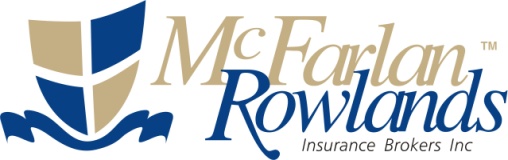 Your Personal Financial StatementPLEASE DO NOT FORGET TO ATTACH THE FOLLOWING DOCUMENTS (IF APPLICABLE):Copy of the banking statements confirming the balancesName:Name:Name:Date of Birth:Date of Birth:Date of Birth:Social Insurance No.:Social Insurance No.:Social Insurance No.:Social Insurance No.:Social Insurance No.:Street Address:Street Address:City:City:Province:Province:Province:Province:Postal Code:Postal Code:Postal Code:Home Phone #: Home Phone #: Residence:   Own      RentResidence:   Own      RentHow long at present address?How long at present address?How long at present address?How long at present address?How long at present address?How long at present address?How long at present address?Home Phone #: Home Phone #: Residence:   Own      RentResidence:   Own      Rent        Years:        Years:        Years:Occupation: Currently employed by:Currently employed by:Currently employed by:How long with employer?How long with employer?How long with employer?How long with employer?How long with employer?How long with employer?How long with employer?Occupation: Currently employed by:Currently employed by:Currently employed by:Years:Months:  Employer’s Phone #: Married       Unmarried                           (divorced, widowed) Married       Unmarried                           (divorced, widowed) Married       Unmarried                           (divorced, widowed)Number of Dependents: Number of Dependents: Number of Dependents: Number of Dependents: Number of Dependents: Number of Dependents: Number of Dependents: Spouse’s Name: Date of Birth: Date of Birth: Date of Birth: Social Insurance No.: Social Insurance No.: Social Insurance No.: Social Insurance No.: Social Insurance No.: Social Insurance No.: Social Insurance No.: Financial Information:Financial Information:Financial Information:Financial Information:Financial Information:As at (date): As at (date): AssetsAssetsAssetsAssetsLiabilitiesLiabilitiesValue ($)Balance ($)Cash on HandBank name:  Cash on HandBank name:  Cash on HandBank name:  Bank Loans:Bank name:  Address:   Address:   Address:   Address:  Automobile Model:             Year:Mortgages on Real estate ownedStocks & Bonds (see schedule A on pg 2)Stocks & Bonds (see schedule A on pg 2)Stocks & Bonds (see schedule A on pg 2)Accounts, Notes ReceivableAccounts, Notes ReceivableAccounts, Notes ReceivableCredit CardsReal Estate Owned (See schedule B on reverse)Real Estate Owned (See schedule B on reverse)Real Estate Owned (See schedule B on reverse)Retirement AccountsRetirement AccountsRetirement AccountsOther ObligationsOther Assets (i.e. household goods)Other Assets (i.e. household goods)Other Assets (i.e. household goods)Life Insurance face value $ Life Insurance face value $ Life Insurance face value $ Total Liabilities:Cash Surrender ValueCash Surrender ValueCash Surrender ValueNet Worth: Total Assets: Total Assets: Total Assets: Total Liabilities and Net Worth:Income Sources Income Sources Sundry Personal ObligationsYour Gross Monthly Salary$  Are you providing your personal support for obligations not listed above (i.e. cosigner, endorser, guarantor)?               Yes       No Your Spouse’s Gross Monthly Salary$  Are you providing your personal support for obligations not listed above (i.e. cosigner, endorser, guarantor)?               Yes       No Net Monthly Rental$  Details:   Other Income (Please itemize)$  Details:   Schedule A – Stocks and BondsSchedule A – Stocks and BondsSchedule A – Stocks and BondsSchedule A – Stocks and BondsSchedule A – Stocks and BondsPledged as CollateralPledged as CollateralQuantityDescriptionMarket ValueYesNo$ $ $ $ $ Total:$ Schedule B – Real Estate OwnerSchedule B – Real Estate OwnerSchedule B – Real Estate OwnerSchedule B – Real Estate OwnerSchedule B – Real Estate OwnerSchedule B – Real Estate OwnerSchedule B – Real Estate OwnerSchedule B – Real Estate OwnerSchedule B – Real Estate OwnerSchedule B – Real Estate OwnerType of PropertyType of PropertyPresent Market ValueAmount of Mortgage LiensAmount of Mortgage LiensProperty Address: Property Address: Property Address: Property Address: Property Address: ResidentialMulti-UnitCommercialIndustrial$ $ 1st Street: Street: Street: Street: Street: ResidentialMulti-UnitCommercialIndustrial$ $ 2ndCity: City: Province: Province: Province: ResidentialMulti-UnitCommercialIndustrial$ $ Name of Mortgage Holder(s)Name of Mortgage Holder(s)Name of Mortgage Holder(s)Name of Mortgage Holder(s)Name of Mortgage Holder(s)First Mortgage: First Mortgage: Second Mortgage: Second Mortgage: Second Mortgage: Percentage OwnershipPercentage OwnershipPercentage Ownership%Date Acquired: Date Acquired: Purchase Price:  $ Purchase Price:  $ Purchase Price:  $ Property Address: Property Address: Property Address: Property Address: Property Address: ResidentialMulti-UnitCommercialIndustrial$ $ 1st Street:  Street:  Street:  Street:  Street:  ResidentialMulti-UnitCommercialIndustrial$ $ 2ndCity: Province:Province:Province:Province:ResidentialMulti-UnitCommercialIndustrial$ $ Name of Mortgage Holder(s)Name of Mortgage Holder(s)Name of Mortgage Holder(s)Name of Mortgage Holder(s)Name of Mortgage Holder(s)First Mortgage: First Mortgage: Second Mortgage: Second Mortgage: Second Mortgage: Percentage OwnershipPercentage OwnershipPercentage Ownership%Date Acquired: Date Acquired: Purchase Price:  $ Purchase Price:  $ Purchase Price:  $ General Information (If yes to any of the following please explain)General Information (If yes to any of the following please explain)General Information (If yes to any of the following please explain)General Information (If yes to any of the following please explain)Have you ever had an asset repossessed?     Yes       NoHave you ever had an asset repossessed?     Yes       NoHave you ever declared bankruptcy?    Yes       NoHave you ever declared bankruptcy?    Yes       NoDate: Are you party to any claims or lawsuits?    Yes       NoAre you party to any claims or lawsuits?    Yes       NoDo you owe any taxes prior to the current year?    Yes       NoDo you owe any taxes prior to the current year?    Yes       NoDate: SignatureSignatureSignature